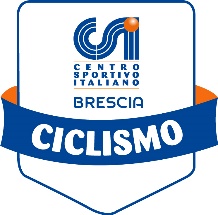 COMUNICATO UFFICIALESEZIONE CICLISMOStagione sportiva 2023 Comunicato n. 3  del 9 marzo 2023ORARI DI APERTURA SEGRETERIA CICLISMOLunedì	            SOLO SU APPUNTAMENTO		   Giovedì	                                                                           dalle 14.30 alle 18.30RECAPITIResponsabile settore ciclismo: Sperlari FabioSegreteria settore ciclismo: Dalè CarlaMail: ciclismo@csi.brescia.itCell. 333/6179553 - Tel. Ufficio 030/312328 Il prossimo comunicato ufficiale sez. Ciclismo sarà il numero 04  e verrà pubblicato GIOVEDì  16 marzo 2023 SOCIETA’ PARTECIPANTI: N. 144-  ATLETI ISCRITTI N. 345 - ATLETI PARTENTI N. 310   -  ATLETI CLASSIFICATI 299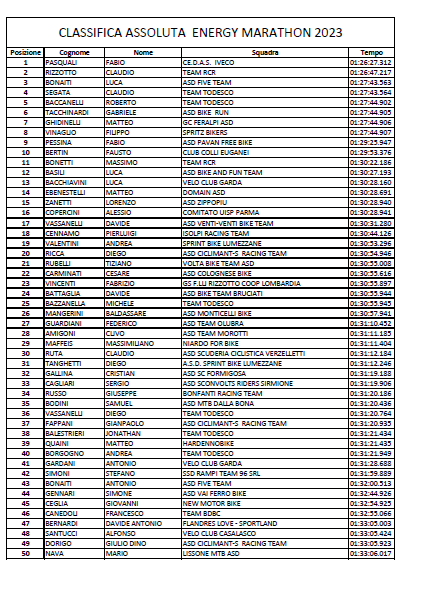 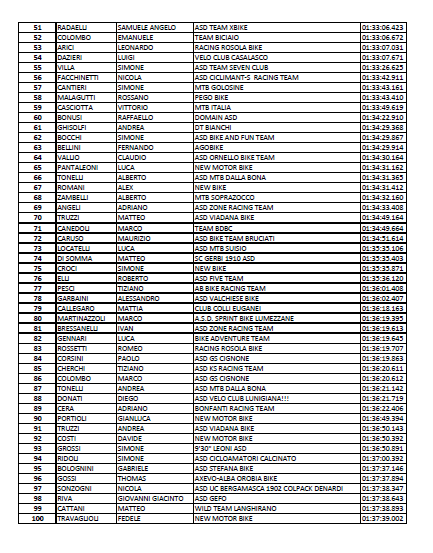 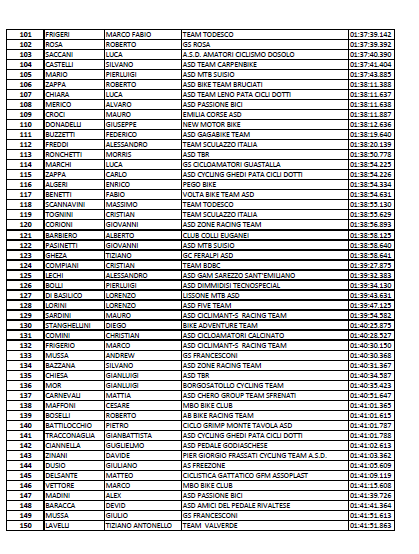 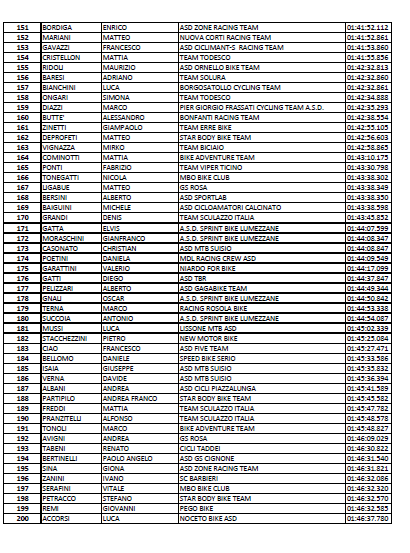 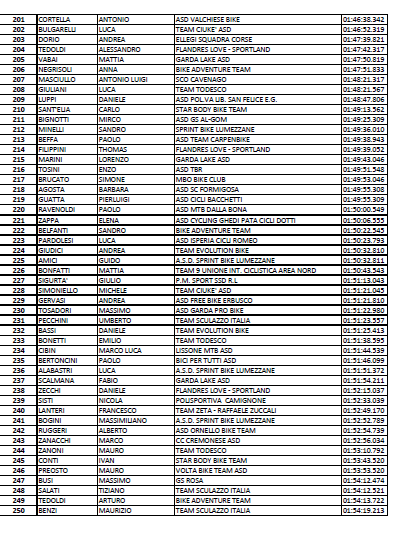 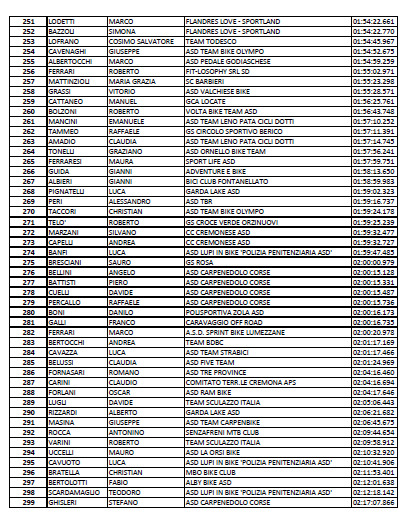 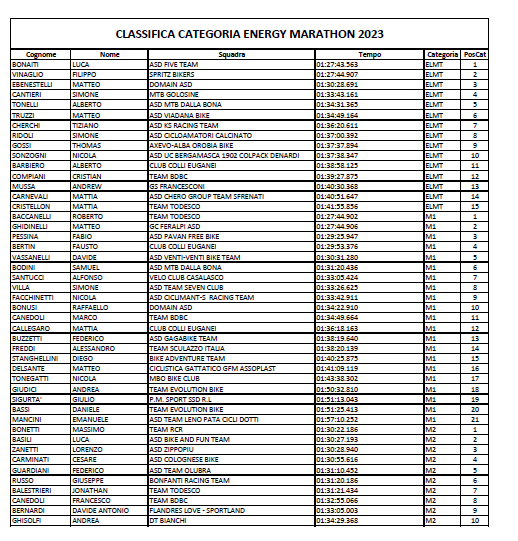 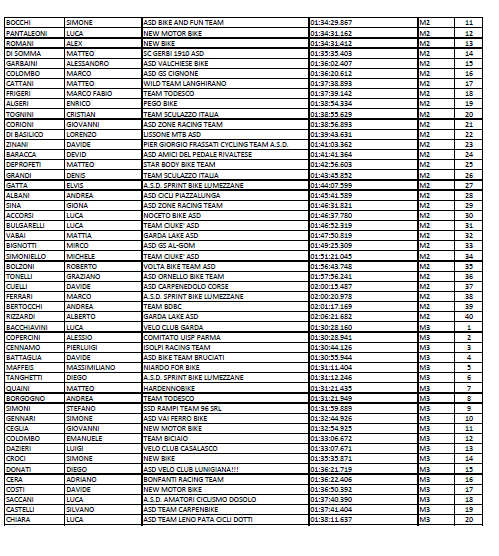 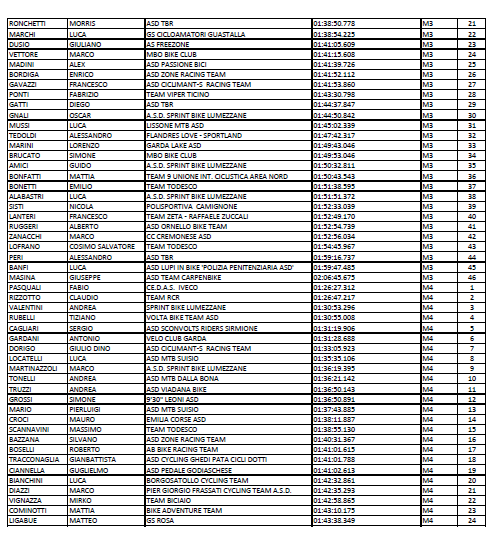 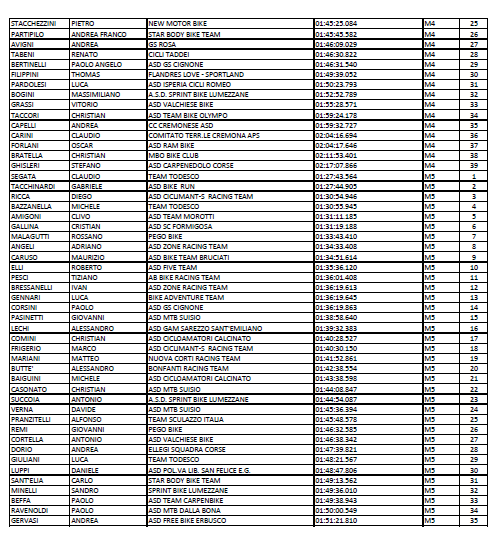 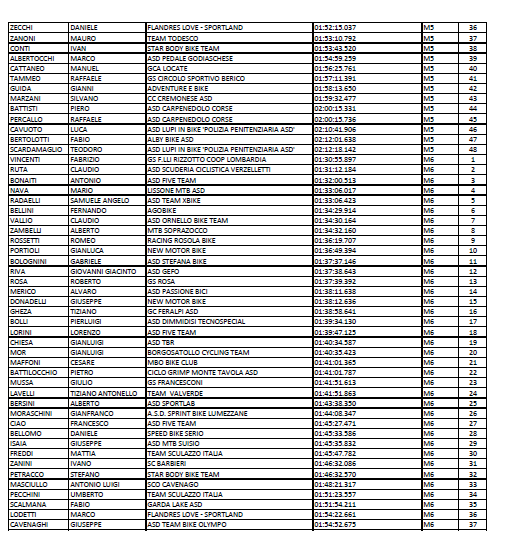 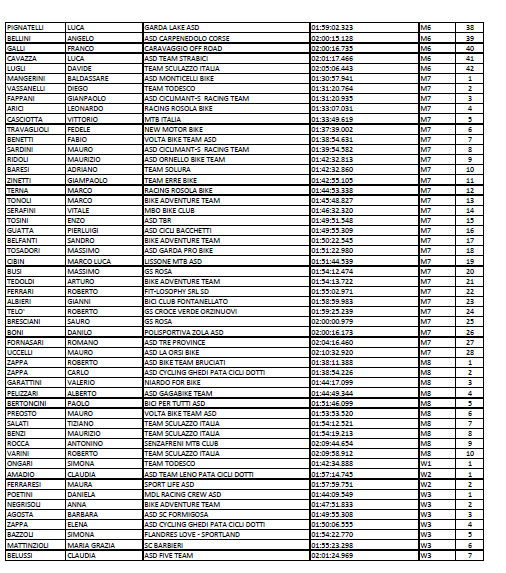 Il presidente di giuria Carla Dalé 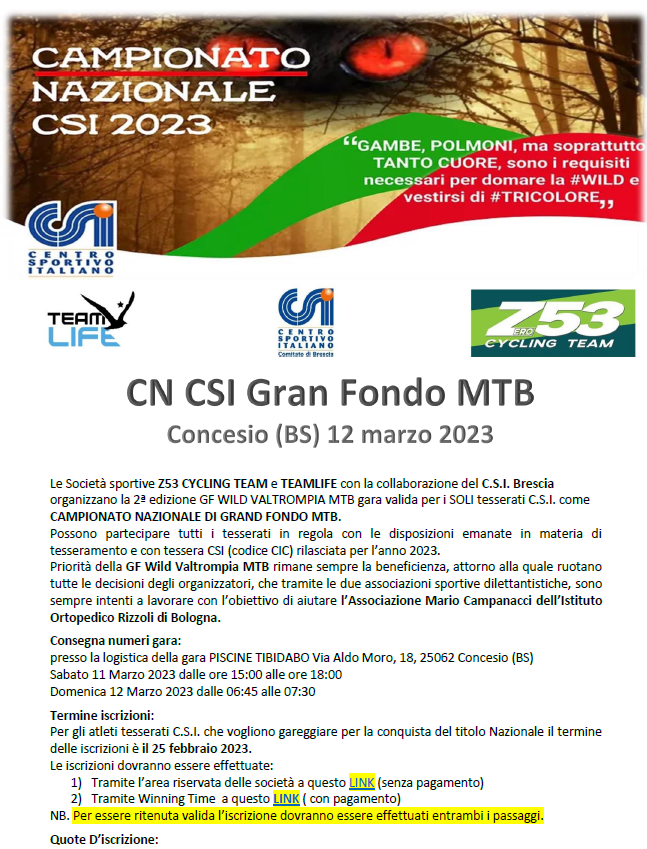 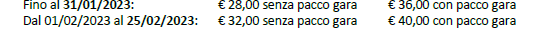 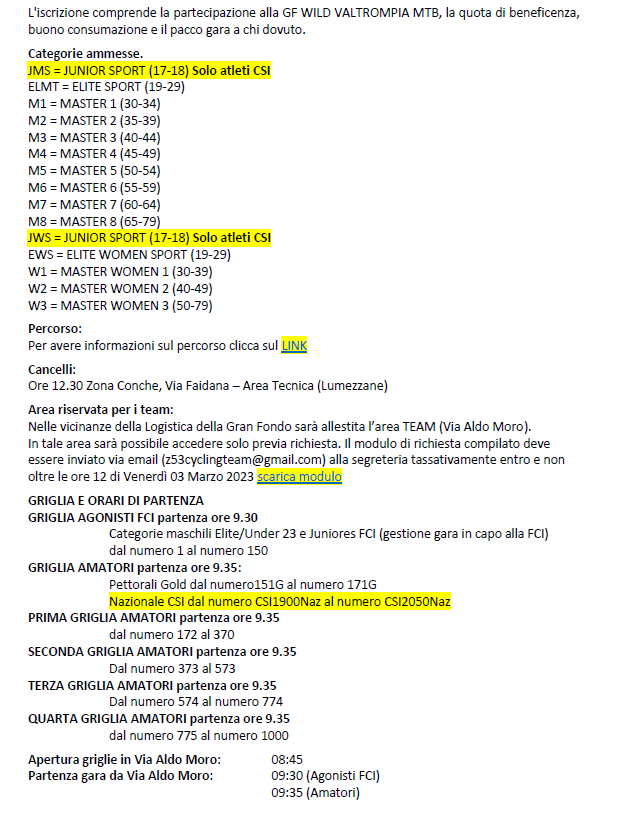 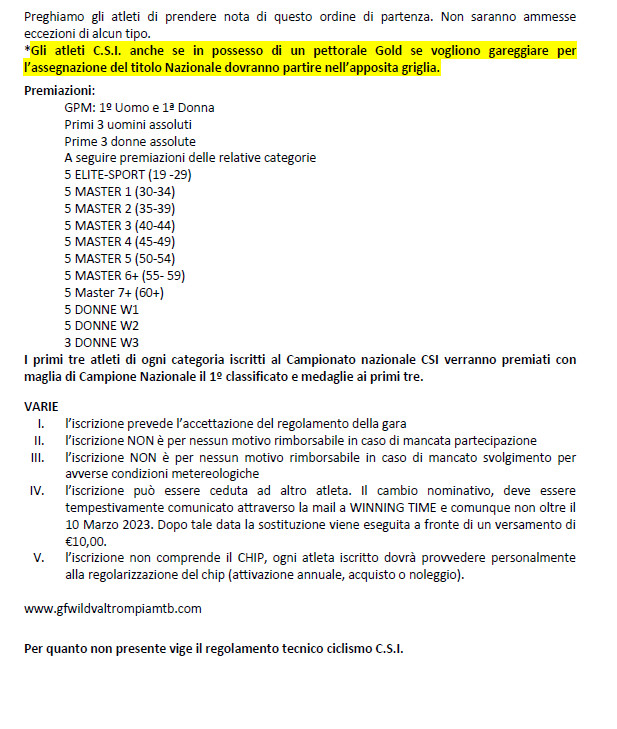 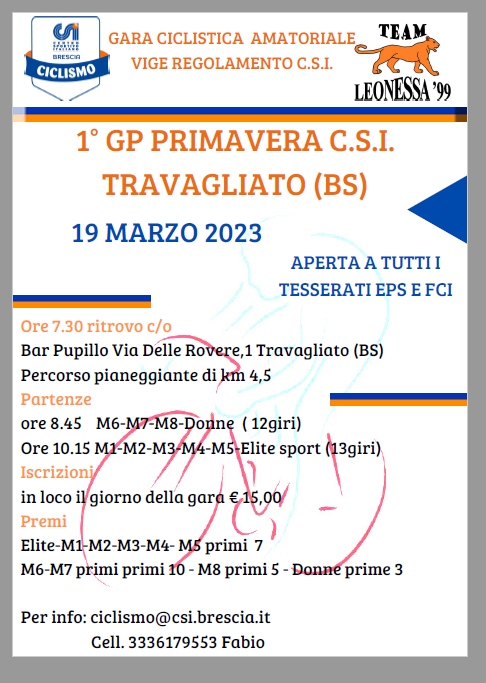 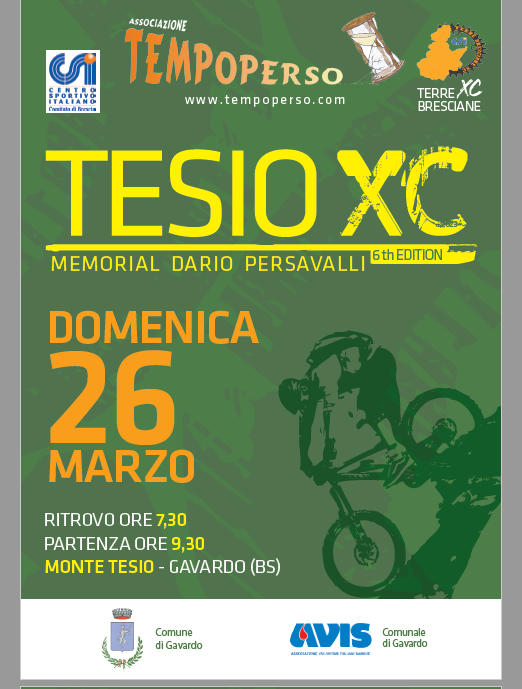 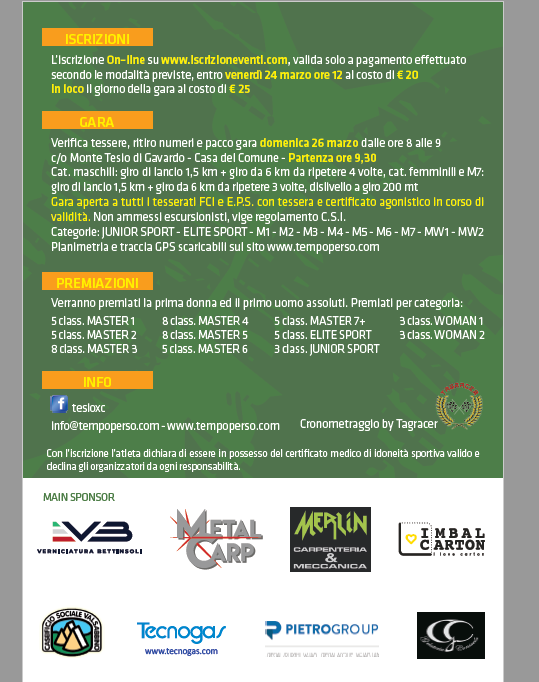 Data e orarioLuogoEvento12 marzo 2023CONCESIO (BS)CAMPIONATO NAZIONALE CSI           GRAN  FONDO MTB CAMPIONATO NAZIONALE CSI           GRAN  FONDO MTB  19 marzo 2023 STRADATRAVAGLIATO  (Bs)TRAVAGLIATO  (Bs) G.P. PRIMAVERA CSI 26 marzo 2023 GAVARDO MONTE      TESIO  6TH EDITION TESIO XC 